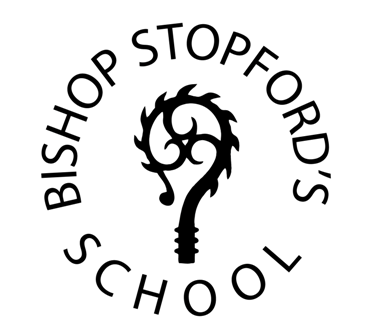 Bishop Stopford's SchoolBrick Lane, Enfield, Middlesex, EN1 3PUTel: 020 8804 1906	Fax: 020 8216 1760www.bishopstopfords.enfield.sch.ukHeadteacher: Ms T DayApprentice English Teacher Salary: Unqualified Teacher ScaleFixed term for length of ApprenticeshipBishop Stopford’s Church of England School was graded ‘outstanding’ as a Church of England School in July 2016 and ‘good’ by Ofsted in June 2018.  The school sets high aspirations for all students and is a rewarding and exciting place to work. Students are confident and self-assured learners whose excellent attitudes to learning have a strong and positive impact on their progressWe seek to appoint a an Apprentice English Teacher to carry out the professional duties of a school teacher and share the supervisory duties in accordance with published rosters, participate in appropriate meetings with colleagues and parents relative to professional duties and implement whole school and Authority policies. The successful candidate will contribute to raising standards of student attainment and share and support the school’s responsibility to provide and monitor opportunities for personal and academic growth; facilitate and encourage a learning experience which provides students with the opportunity to achieve their individual potential. Further information and an application pack is available on the school website www.bishopstopfords.enfield.sch.uk  or if you would like to speak to someone about the role please contact Mrs Elaine Neacy, Headteacher’s PA, at recruitment@bishopstopfords.enfield.sch.uk   We are located in Enfield, North London within easy access of the M25.Closing date:  Monday, 24th April, 2023 at 12pm  Interviews:	w/c Monday, 1st May, 2023 This is an excellent opportunity to join an inspirational school where ‘Students’ attitudes to others and to their learning are outstanding’ (Ofsted 2015).Bishop Stopford’s is committed to safeguarding and promoting the welfare of children and young people and expects all staff and volunteers to share this commitment.  We are committed to safer recruitment practice and pre-employment checks will be undertaken before any appointment is confirmed.  